                 GUIA DE AUTOAPRENDIZAJE N°12 MATEMÁTICA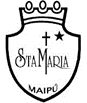 “El desarrollo de las guías de autoaprendizaje puedes imprimirlas y archivarlas en una carpeta por asignatura o puedes solo guardarlas digitalmente y responderlas en tu cuaderno (escribiendo sólo las respuestas, debidamente especificadas, N° de guía, fecha y número de respuesta)”Link de Apoyo: https://www.youtube.com/watch?v=YFtEaVw5k1ALink del Docente: https://www.youtube.com/watch?v=xu1aPSe9pRI&feature=youtu.be Correo de consulta: matemática.2mm@gmail.com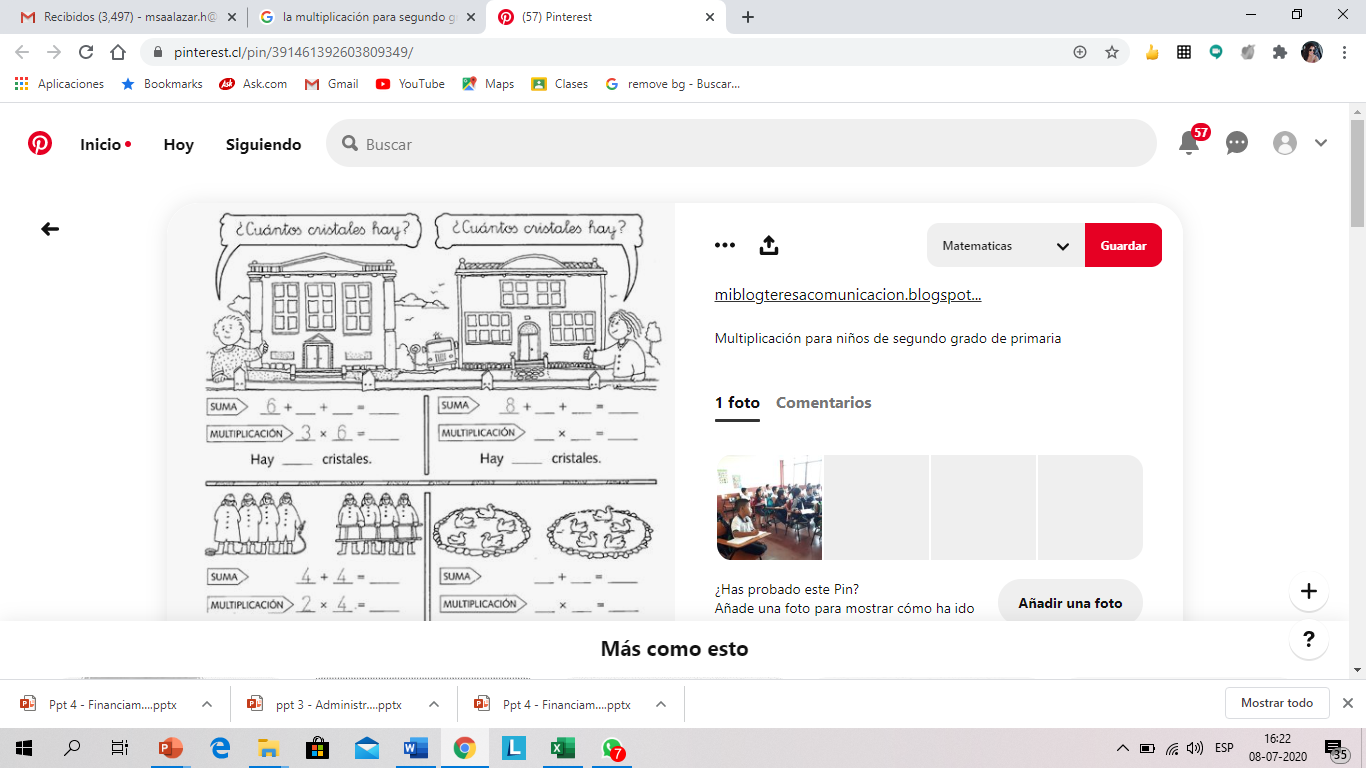 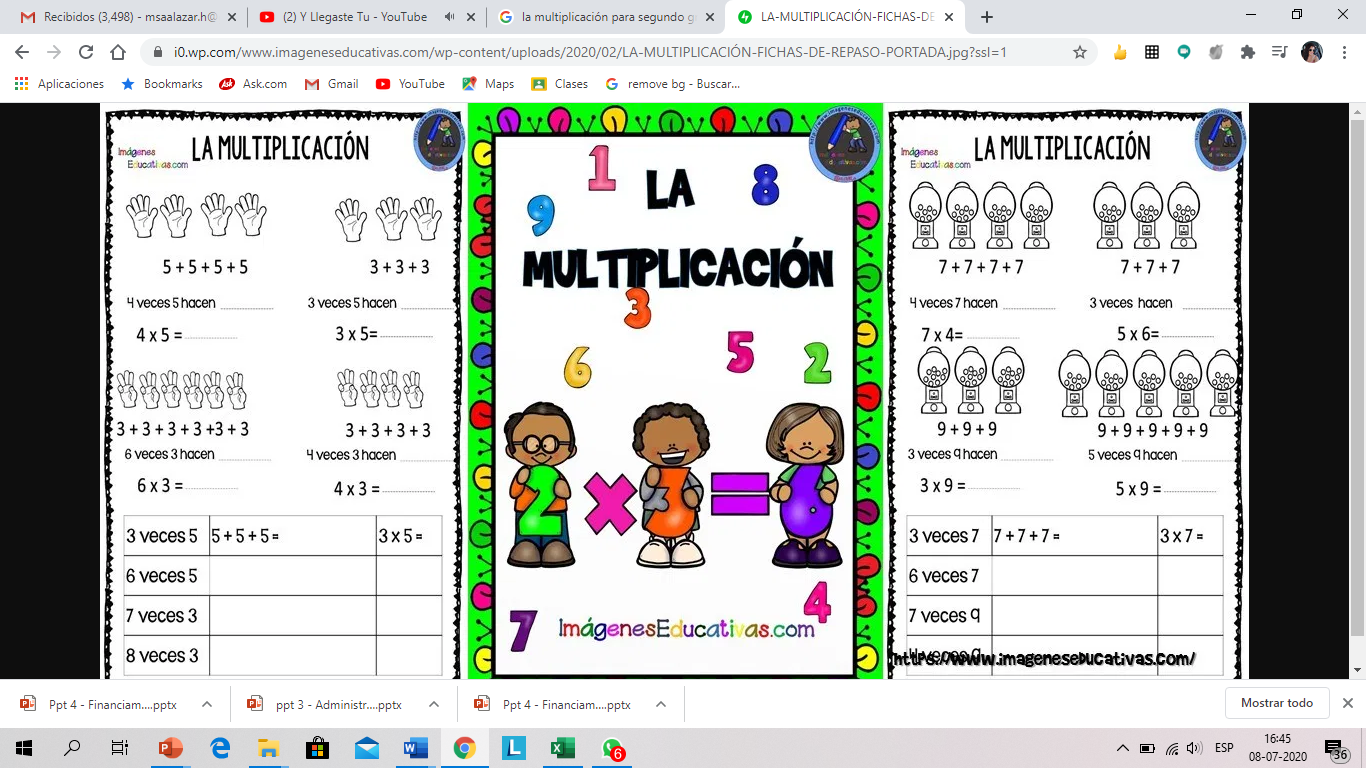 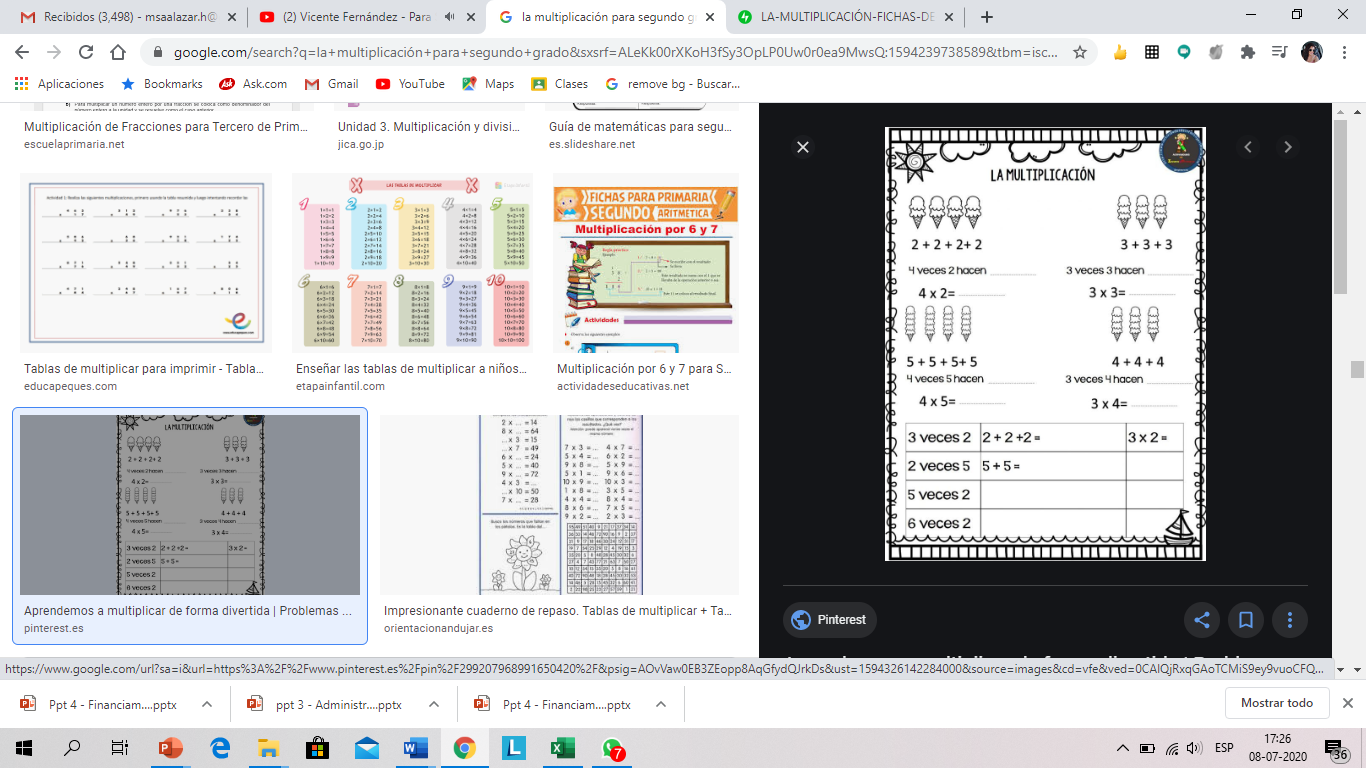 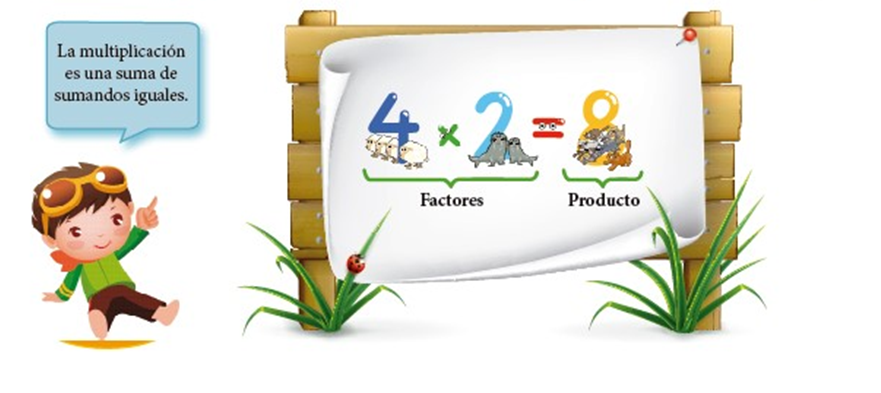 OA : 11Demostrar que comprende la multiplicación, utilizando representaciones concretas y pictóricas.Expresando una multiplicación como una adición de sumandos iguales.